REGISTER: http://www.active.com/garland-ut/running/wheat-and-beet-charity-fun-run-2017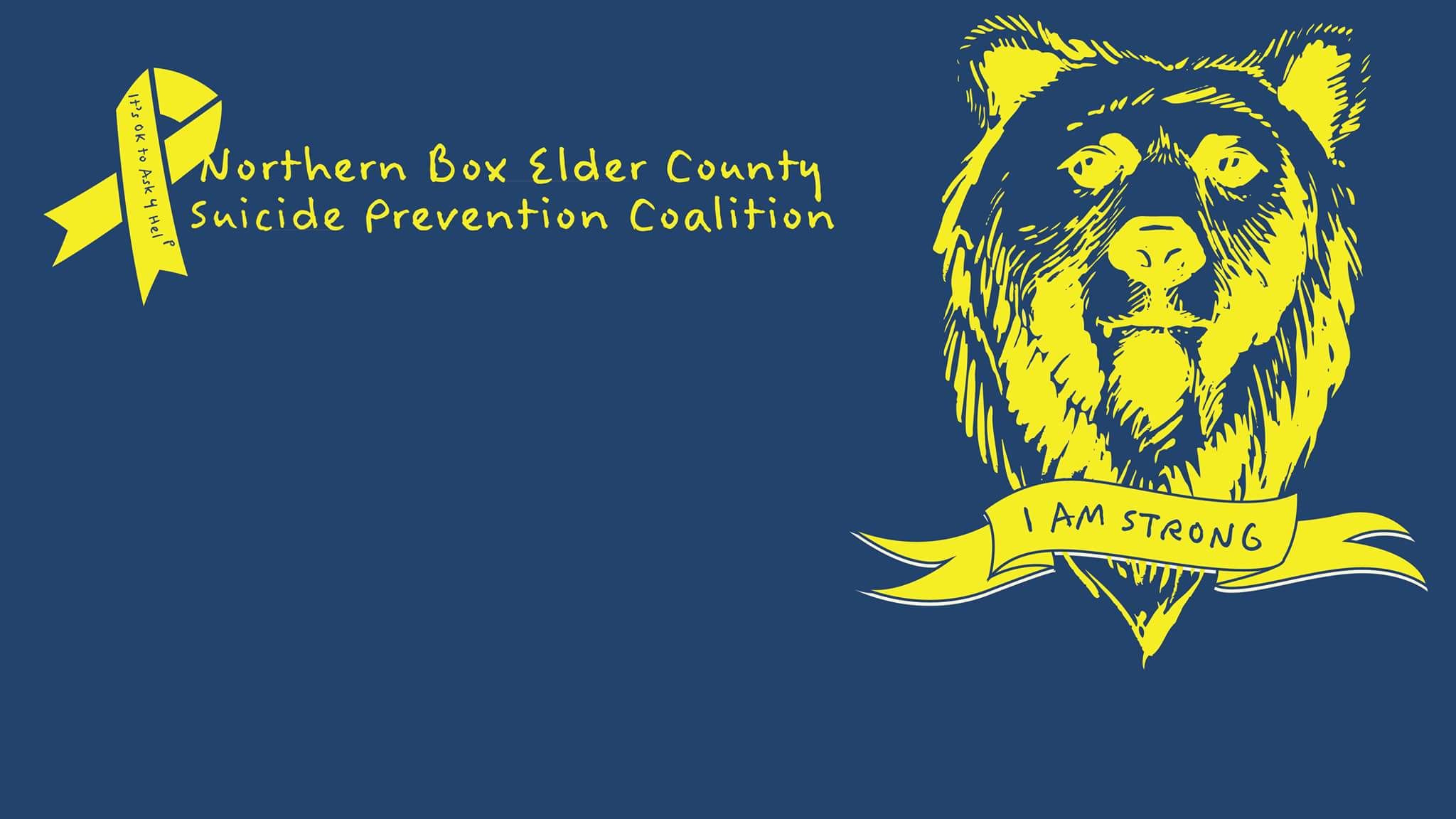 Aug 5, 2017Wheat & Beet Fun RunJoin us in supporting our local Suicide Prevention!IPG joins Garland’s Annual Wheat and Beet Days. Proceeds will be donated to Northern Box Elder County Suicide Prevention Coalition.-	On Average, there are 121 suicides per day nationally-	In Utah, Suicide is the 1st leading cause of death (ages 10-24)-	Utah is ranked 5th in the nation for death by suicide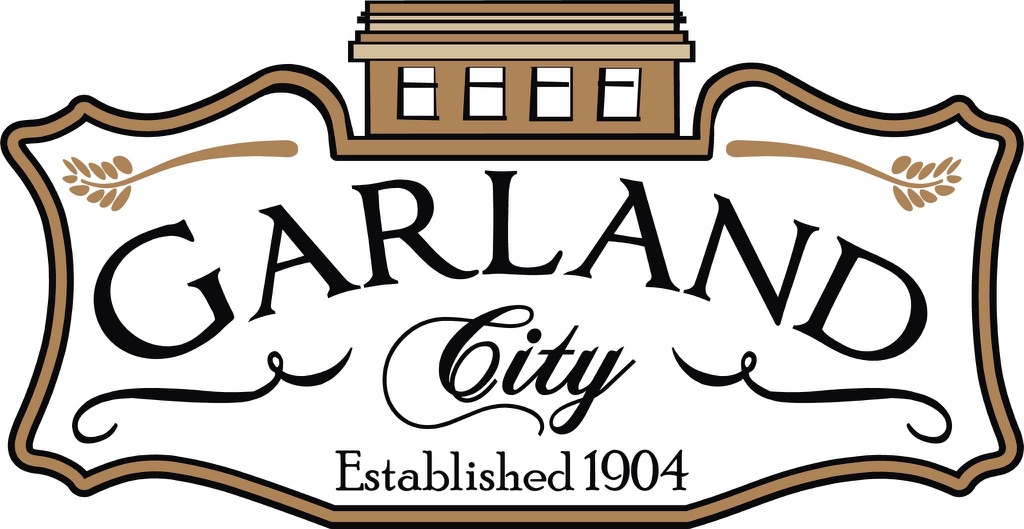 5k at 8amKids Run at 9am1st and 2nd place prizes and Raffle to follow raceIndividual – 20$Family – 50$Run for a good cause! Proceeds donated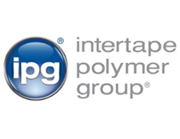 Register at:http://tiny.cc/gy04ky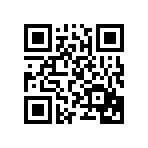 